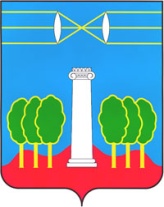 АДМИНИСТРАЦИЯГОРОДСКОГО ОКРУГА КРАСНОГОРСКМОСКОВСКОЙ ОБЛАСТИПОСТАНОВЛЕНИЕ__________ № ___________О внесении изменений в муниципальную программугородского округа Красногорск «Предпринимательство» на 2023 – 2027 годы, утвержденную постановлением администрации городского округа Красногорск Московской области от 14.10.2022 года № 2253/10В соответствии с Федеральным законом от 06.10.2003 № 131-ФЗ «Об общих принципах организации местного самоуправления в Российской Федерации», Уставом городского округа Красногорск Московской области, в связи с уточнением плановых значений показателей муниципальной программы городского округа Красногорск «Предпринимательство» на 2023-2027 годы, постановляю:  1.   Внести в муниципальную программу городского округа Красногорск «Предпринимательство» на 2023-2027 годы, утвержденную постановлением администрации городского округа Красногорск Московской области от 14.10.2022 № 2253/10, изменения и дополнения, изложив ее в новой редакции согласно Приложению.2. Опубликовать настоящее постановление в газете «Красногорские вести» и разместить на официальном сайте администрации городского округа Красногорск в сети «Интернет» с приложением актуальной редакции Программы.3.  Сформировать в новой редакции версию Программы в «Подсистеме по формированию и мониторингу муниципальных программ Московской области» автоматизированной информационно-аналитической системы мониторинга «Мониторинг социально-экономического развития Московской области с использованием типового сегмента ГАС «Управление».4. Контроль за исполнением настоящего постановления возложить на заместителя главы администрации Шувалова М.Н.Глава администрации городского округа Красногорск	                                                             Д.В. ВолковВерно									 Старший инспектор общего отдела управления делами		                                                              Ю.Г. Никифорова				      		Исполнитель            	                                                              С.А. СтаржинскаяРазослано: в дело – 2, прокуратура, Голубев, Ризванова, Гереш, Терентьева, Бутенко, Шувалов, газета «Красногорские вести».